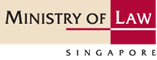 45 Maxwell Road #07-11
The URA Centre (East Wing) 
Singapore 069118INSOLVENCY PRACTITIONERS COMPLAINTS FORM Section 1: Your ParticularsSection 2: Details of the Case*To insert as “As above” if the company / firm’s name and address are the same.  Section 4: Details of Complaint**Please include the date of occurrence and the date of discovery of the occurrence. If there is insufficient space, you may set out the contents of your complaint in a separate document.*** Please provide a description of the supporting documents that you are submitting. Section 5: Declaration by ComplainantSalutation:  Mr.     Ms.     Mrs.     Mdm.     Dr.   Prof.   Others (please state):      Name:NRIC / FIN / Passport No.:Nationality:Address:Contact No.:Email Address:Individual / Company  Individual          CompanyIndividual / Company Name:Case Reference No. (if any):Type of Insolvency / Debt-restructuring regime: Bankruptcy       Voluntary Arrangement     Receivership    Companies Winding Up 
 Judicial Management      UnawareYour Relationship in the Case:  Debtor              Creditor       Director  Shareholder     Insolvent person      Employee Others (please state):      Name of IP #1:Name of IP #1 Company / Firm:Company / Firm Address: Name of IP #2 (if applicable):*Name of IP #2 Company / Firm:*Company / Firm Address: Name of IP #3 (if applicable):*Name of IP #3 Company / Firm:*Company / Firm Address: **Description***Supporting documents submitted (if any):I am now furnishing the following to the best of my knowledge and belief that what I state herein contains the truth and is believed to be true. I understand that I may be liable for prosecution under Section 182 of the Penal Code 1871, for furnishing any false information to any public servant and on conviction may be punished with imprisonment for a term which may extend to 2 years, or with fine, or with both. Date of DeclarationSignature of Complainant